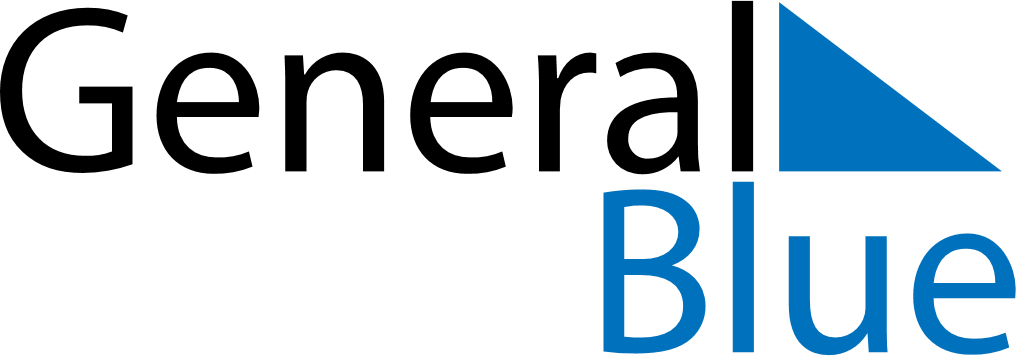 Weekly CalendarFebruary 17, 2019 - February 23, 2019Weekly CalendarFebruary 17, 2019 - February 23, 2019SundayFeb 17SundayFeb 17MondayFeb 18TuesdayFeb 19TuesdayFeb 19WednesdayFeb 20ThursdayFeb 21ThursdayFeb 21FridayFeb 22SaturdayFeb 23SaturdayFeb 23My Notes